Deddfau Plant a Phobl Ifanc 1933 a 1963
Rheoliadau Plant (Perfformiadau a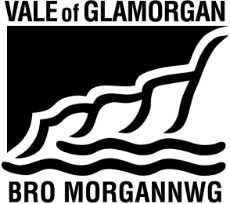 Gweithgareddau) (Cymru) 2015
Ffurflen Gais am Drwydded Perfformiadau a Gweithgareddau Plant (Cymru) i blant [sy’n byw/ cymryd rhan mewn perfformiad neu weithgaredd] o fewn ffiniauCYNGOR DINAS BRO MORGANNWGNodwch: dylid llenwi a chyflwyno’r ffurflen hon i’r awdurdod trwyddedu dim llai nag 21 diwrnod cyn y perfformiad neu weithgaredd cyntaf y gofynnir am drwydded ar ei gyfer, oherwydd efallai y bydd yr awdurdod trwyddedu’n gwrthod rhoi trwydded fel arall. Mae’n bosibl na roddir trwydded os daw’r cais i law llai nag un diwrnod ar hugain cyn y dyddiad y mae’r drwydded yn ofynnol arno. Mae’n annhebygol iawn y rhoddir trwydded os daw’r cais i law llai na phum diwrnod gwaith cyn y dyddiad y mae’r drwydded yn ofynnol arno.Ystyr cyfeiriadau at “y Rheoliadau” yw Rheoliadau Plant (Perfformiadau aGweithgareddau) (Cymru) 2015.Rhan A: Gwybodaeth i gael ei darparu gan y ceisydd ynghylch y plentynGweler rheoliad 4 a Rhan 1 o Atodlen 2 o’r Rheoliadau.Fel arfer bydd angen i’r ceisydd gael y wybodaeth hon gan riant y plentyn ac mae angen i riant y plentyn lofnodi’r ffurflen wedi’i llenwi, ond y ceisydd ddylai gyflwyno’r ffurflen oni fo’r rhiant hefyd yn gyfrifol am drefnu’r perfformiad neu’r gweithgaredd.Rhan B: Gwybodaeth i gael ei darparu gan y ceisydd ynghylch y perfformiad neu’r gweithgareddauGweler Rhan 2 o Atodlen 2 i’r Rheoliadau.Y Ceisydd yw’r person sy’n gyfrifol am drefnu’r gweithgaredd neu’r perfformiad, a fydd yn gyfrifol am sicrhau y bodlonir amodau’r drwydded.Arfer gorau yw i bob sefydliad sy’n cynnwys plant mewn perfformiadau, gwaith modelu am dâl neu chwaraeon am dâl feddu ar bolisi amddiffyn plant neu ddatblygu un, ei adolygu a’i ddiweddaru’n rheolaidd, a sicrhau bod yr holl staff a gwirfoddolwyr yn gyfarwydd ag ef. LlofnodionYr wyf yn tystio bod y manylion yn y cais hwn yn gywir, hyd eithaf fy ngwybodaeth.  Yr wyf, drwy hyn, yn gwneud cais am drwydded o dan adran 37 o Ddeddf Plant a Phobl Ifanc 1963:Yr wyf yn tystio bod manylion y cais yn gywir, hyd eithaf fy ngwybodaeth. Yr wyf yn cytuno i’m plentyn gymryd rhan yn y perfformiad neu weithgaredd a ddisgrifir uchod yn Rhan B:
Nodiadau ychwanegol:Mae fersiynau electronig o'r ffurflen hon a dogfennau electronig yn dderbyniol, gan gynnwys llofnodion. Dylai’r ceisydd sicrhau y rhoddir i’r rhiant/gwarcheidwad a’r hebryngwr gopi o’r ffurflen gyfan wedi’i llenwi, yr ydych yn ei chyflwyno i’r awdurdod lleol.Mae unrhyw berson sy’n methu â chydymffurfio ag unrhyw amod y rhoddir trwydded yn amodol iddo neu sy’n gwneud datganiad anwir gan wybod hynny neu’n ei wneud yn ddi-hid mewn cais neu mewn cysylltiad â chais am drwydded yn agored i gael dirwy heb fod yn fwy na £1000 (lefel 3 ar y raddfa safonol) neu i gael ei garcharu am gyfnod heb fod yn fwy na thri mis neu’r ddau (adran 40 o Ddeddf Plant a Phobl Ifanc 1963). Datganiad meddygol i gael ei lenwi a’i lofnodi gan riant y plentynDogfennau gofynnolCadarnhewch eich bod wedi cynnwys y dogfennau canlynol gyda'r cais wedi’i lofnodi:Trwydded Perfformiadau a Gweithgareddau PlantDatganiad PennaethDylai’r datganiad hwn gael ei lenwi gan Bennaeth yr ysgol mae’r plentyn yn ei mynychu ar hyn o bryd a dylai gael ei gyflwyno i’r awdurdod trwyddedu gan y ceisydd, i gyd-fynd â’r Ffurflen Gais am Drwydded Perfformiadau a Gweithgareddau Plant.Pwysig – Trwy lenwi’r datganiad hwn, yr wyf i (Pennaeth y plentyn) yn cadarnhau (dileer lle bo’n briodol):gall/na all y plentyn fod yn absennol o’r ysgol ar y dyddiadau neu’r nifer o ddiwrnodau yn y cyfnod a nodir at ddiben y gweithgaredd, perfformiad neu ymarfer datganedigAc:na fydd/gall fod effaith niweidiol ar addysg a lles y plentyn o ganlyniad i gymryd rhan yn y gweithgaredd, perfformiad neu ymarfer datganedigLlofnodwyd:……………………………..………………………………..……………………Printiwch eich enw:…………………...………………………………..…………………...Dyddiad:……………………………...………………………………..…………………..Ni chaniateir i awdurdod lleol roi trwydded oni bai ei fod wedi cael llythyr oddi wrth bennaeth ysgol y plentyn yn cadarnhau na fydd ei addysg yn dioddef. Nid mater o golli’r ysgol yn unig yw hyn – er y bydd cynnal presenoldeb da yn rhan o ystyriaeth y pennaeth o’r cais – ond mater o unrhyw beth a allai gael effaith niweidiol ar ei ddysgu, fel nosweithiau hwyr rheolaidd, diffyg amser i gwblhau gwaith cartref, neu bethau eraill a allai amharu ar addysg neu les ehangach y plentyn.Sylwadau’r Pennaeth: ……………………………………………………………………………………………………………………………………………………………………………………………………………………………………………………………………………………………………………………………………………………………………………………………………………………………………………………………………………………………………………………………………………………………………………………………………………....…………………………………………………………………………………………………………………………………………………………………………………………………………………………………………………………………………………………………………………………………………………………………………………………………………………………………………………………………………………………………………………………………………………………………………………………………………………………………………………………………………………………………………………………………………………………………………………………………………………………………………………………………………………………………………………………………………………………………………………………………………………………………………………………………………………………………………………………………………………………………………....……………………………………………………………………………………………………………………………………………………………………………………………………………………………………………………………………………………………………………………………………………………………………………………………………………………………………………………………………………………………………………………………………………………………………………………………………………………………....…………………………………………………………………………………………………....…………………………………………………………………………………………………………………………………………………………………………………………………………………………………………………………………………………………………....…………………………………………………………………………………………………....…………………………………………………………………………………………………………………………………………………………………………………………………………………………………………………………………………………………………....…………………………………………………………………………………………………....…………………………………………………………………………………………………………………………………A1)	Enw’r plentyn:A2) Cyfeiriad cartref y plentyn:A3) Dyddiad geni’r plentyn:A4) Enw a chyfeiriad yr ysgol mae’r plentyn yn ei mynychu ar hyn o bryd: 	NEU	Os nad yw’r plentyn yn mynychu ysgol, enw a chyfeiriad athro preifat neu athrawes breifat y plentyn:A5) Manylion pob trwydded mewn perthynas â’r plentyn a roddwyd yn ystod y 12 mis cyn dyddiad y cais gan unrhyw awdurdod lleol neu, yn yr Alban, gan unrhyw awdurdod addysg, ac eithrio’r awdurdod trwyddedu y mae’r cais yn cael ei wneud iddo, gan ddatgan -    Enw’r awdurdod;b) Y dyddiad pan roddwyd y drwydded;c) Dyddiadau a natur y perfformiadau neu’r gweithgareddau:A6) Manylion pob cais mewn perthynas â’r plentyn am drwydded a wrthodwyd gan unrhyw awdurdod arall yn y 12 mis diwethaf, ac eithrio’r awdurdod trwyddedu mae’r cais hwn yn cael ei wneud iddo, gan ddatgan - Enw’r awdurdod lleol neu’r awdurdod addysg;b) Y rhesymau (os ydynt yn hysbys) dros wrthod rhoi trwydded:A7) Manylion unrhyw berfformiadau nad oedd trwydded yn ofynnol amdanynt y cymerodd y plentyn ran ynddynt yn ystod y 12 mis diwethaf, gan gynnwys cynyrchiadau oedd yn esempt rhag y gofyniad i gael trwydded, gan nodi - Dyddiad y perfformiad(au);b) Nifer y diwrnodau y cynhaliwyd yperfformiad;c) Teitl y perfformiad(au);d) enw a chyfeiriad y person(au) a oedd yn gyfrifol am y cynhyrchiad / cynyrchiadau:A8) Y dyddiadau (os oes rhai) pan oedd y plentyn yn absennol o’r ysgol yn ystod y deuddeng mis cyn dyddiad y cais oherwydd ei fod wedi cymryd rhan mewn perfformiad neu weithgaredd, gan gynnwys y rheiny oedd wedi’u hesemptio rhag y gofyniad i gael trwydded:A9) Swm unrhyw arian a enillwyd gan y plentyn yn ystod y deuddeng mis diwethaf, gan ddatgan a oedd yr arian a enillwyd yn arian mewn cysylltiad â pherfformiadau neu weithgareddau y rhoddwyd trwydded ar eu cyfer neu berfformiad nad oedd yn ofynnol cael trwydded ar ei gyfer:Teitl:Teitl:Enw:Enw:Teitl swydd:Teitl swydd:Sefydliad:Sefydliad:Cyfeiriad:Cyfeiriad:Ffôn:Symudol:E-bost:E-bost:B1) A oes gan eich sefydliad bolisi amddiffyn plant neu bolisi diogelu? Pryd gafodd y polisi ei ddiweddaru diwethaf? Rhowch ddolen iddo neu amgaewch gopi ohono. B2) Ydych chi wedi cwblhau asesiad risg?  
Os ydych, amgaewch ef gyda’r cais hwn. 
Os nad ydych, esboniwch sut y byddwn yn canfod a lliniaru’r risgiau i’r plentyn drwy gydol y cyfnod y gofynnir am y drwydded hon amdano.B3) Enw a natur y perfformiadau neu weithgareddau y gofynnir am y drwydded mewn cysylltiad â hwy: 	Rhowch ddisgrifiad mor llawn ag y gallwch o’r hyn y bydd yn ofynnol i’r plentyn ei wneud. Rhowch wybodaeth am yr amgylchedd y gofynnir iddo ei wneud ynddo ac unrhyw wybodaeth gyd-destunol arall a all ein helpu wrth asesu’r risgiau corfforol, emosiynol neu seicolegol posibl i’r plentyn. B4) Y man lle y cynhelir y  gweithgareddau, y perfformiadau a'r ymarferion y gofynnir am y drwydded ar eu cyfer, gan gynnwys unrhyw gyfnodau ar leoliad:B5) Dyddiadau ac amserau gweithgareddau, perfformiadau neu ymarferion y gofynnir am y drwydded ar eu cyfer: 	Os nad yw’r dyddiadau’n hysbys ar hyn o bryd, rhowch nifer y diwrnodau, a’r cyfnod pryd, y gofynnir i’r plentyn gael cymryd rhan mewn gweithgareddau, perfformiadau neu ymarferion.B6) Parhad neu hyd amser cyfan disgwyliedig y gweithgareddau neu berfformiadau (gan gynnwys unrhyw ymarferion) y gofynnir am drwydded mewn cysylltiad â hwy:B7) Bras amcan o hyd ymddangosiad y plentyn yn y perfformiad neu weithgaredd:B8) Faint o waith nos (os oes gwaith nos) y gwneir cais am gymeradwyaeth ar ei gyfer a nodwch:bras amcan o nifer y diwrnodau:b) bras amcan o’i hyd ar bob diwrnod:c) y rheswm y mae’n rhaid i’r perfformiad fod ar ffurf gwaith nos:B9) a) Y symiau sydd i’w hennill gan y plentyn drwy gymryd rhan yn y perfformiad neu’r gweithgaredd:b) Enw, cyfeiriad a disgrifiad y person y mae’r symiau i’w talu iddo (os na fyddant yn cael eu talu i’r plentyn o dan sylw):B10) Pan ofynnir am drwydded mewn cysylltiad â pherfformiad, y trefniadau arfaethedig ar gyfer unrhyw ymarferion cyn y perfformiad cyntaf y gofynnir am y drwydded ar ei gyfer. Ar gyfer pob ymarfer rhowch a) y dyddiad;b) y man; ac) bras amcan o’r amser a’r hyd:B11) Y diwrnodau neu’r hanner diwrnodau y gofynnir am ganiatâd i’r plentyn fod yn absennol o’r ysgol arnynt i’w alluogi i gymryd rhan yn y perfformiad, ymarferion neu weithgaredd:	Mae’n rhaid i chi amgáu llythyr oddi wrth bennaeth yr ysgol mae’r plentyn yn ei mynychu ar hyn o bryd neu, os nad yw’r plentyn yn mynychu ysgol, oddi wrth athro preifat neu athrawes breifat y plentyn, yn cytuno i’r plentyn fod yn absennol o’r ysgol neu addysg ac yn dweud nad fydd effaith niweidiol ar addysg a lles y plentyn.B12) Y trefniadau arfaethedig (os oes rhai) ar gyfer addysg y plentyn yn ystod y cyfnod y gofynnir am y drwydded ar ei gyfer, gan ddatgan - Pan fo’r addysg i’w darparu gan ysgol, enw a chyfeiriad yr ysgol: b) Pan fo’r addysg i’w darparu ac eithrio drwy gyfrwng ysgol:i.  enw, cyfeiriad a chymhwyster/cymwysterau’r athro preifat arfaethedig neu’r athrawes breifat arfaethedig;ii. y man lle y caiff y plentyn ei addysgu;iii. y cwrs astudio arfaethedig;iv. nifer y plant eraill sydd i’w haddysgu yr un pryd gan yr un athro preifat neu’r un athrawes breifat, a rhyw ac oedran pob plentyn;v. faint o addysg mae’r plentyn i’w gael: Yn unol â Rheoliad 15 (3) (d) Rheoliad Plant (Gweithgareddau Perfformiadau) (Cymru) 2015 B13) Enw a chyfeiriad yr hebryngwr arfaethedig, neu pan na fo’n ofynnol cael unrhyw hebryngwr, enw a chyfeiriad y rhiant neu’r athro neu’r athrawes a fydd â gofal dros y plentyn:B14) Enw’r awdurdod lleol neu, yn yr Alban, yr awdurdod addysg a gymeradwyodd gynt benodiad yr hebryngwr: B15) Nifer y plant sydd i fod yng ngofal yr hebryngwr yn ystod yr amser y bydd yr hebryngwr â gofal dros y plentyn, a rhyw ac oedran pob plentyn: B16) Cyfeiriad unrhyw lety lle y bydd y plentyn yn byw os yw’n wahanol i’r man lle y byddai’r plentyn yn byw fel arfer, nifer y plant eraill a fydd yn byw yno a manylion am yr hebryngwr (os oes un) a fydd yn byw yn yr un llety: B17) Bras amcan o hyd yr amser y bydd y plentyn yn ei dreulio yn teithio i ac o’r man lle cynhelir y perfformiad, yr ymarfer neu’r gweithgaredd pob dydd, gan gynnwys:Y trefniadau (os oes rhai) ar gyfer cludo’r plentyn i’r man hwnnw, acb) 	Y trefniadau (os oes rhai) ar gyfer cludo’r plentyn o’r man hwnnw:B18) Enw unrhyw awdurdod lleol arall neu, yn yr Alban, unrhyw awdurdod addysg arall y mae cais wedi ei wneud iddo i blentyn arall gymryd rhan mewn perfformiadau neu weithgareddau y mae’r cais yn ymwneud ag ef (os nad yw’n hysbys adeg gwneud y cais, mae i’w ddarparu pan fo’n hysbys):	(Bydd hyn yn helpu’r awdurdodau lleol perthnasol i gymryd ymagwedd gyson)Llofnod y ceisydd:
(I’w lofnodi gan y person a enwir ar ddechrau Rhan B)Enw’r ceisydd:Dyddiad:Llofnod y rhiant:
(I’w lofnodi gan y person sydd â chyfrifoldeb rhiant am y plentyn a enwir ar ddechrau Rhan A)Enw’r rhiant:Dyddiad:Enw’r plentynA oes gan eich plentyn:Os oes, rhowch y manylion gan gynnwys unrhyw driniaeth neu feddyginiaeth:Asthma?Oes/Nac oesUnrhyw alergeddau?Oes/Nac oesUnrhyw gyflyrau ar y croen?Oes/Nac oesNam ar y clyw?Oes/Nac oesNam ar y golwg?Oes/Nac oesUnrhyw anabledd dysgu?Oes/Nac oesUnrhyw anabledd corfforol?Oes/Nac oesUnrhyw gyflyrau meddygol?Oes/Nac oesYdi’ch plentyn wedi bod yn cymryd unrhyw feddyginiaeth reolaidd?Ydi/Nac ydiYdi’ch plentyn wedi gweld, neu wedi cael ei atgyfeirio at, feddyg ymgynghorol mewn ysbyty yn y chwe mis diwethaf?Ydi/Nac ydiYr wyf yn cadarnhau bod gennyf gyfrifoldeb rhiant am y plentyn hwn.Llofnod y rhiant:Yr wyf yn cadarnhau bod gennyf gyfrifoldeb rhiant am y plentyn hwn.Printiwch eich enw:Cyfeiriad post (os yw’n wahanol i gyfeiriad y plentyn)Cyfeiriad e-bost y rhiantRhif ffôn y rhiantDyddiad:DogfenCadarnhauCopi o dystysgrif geni’r plentyn (mae copïau wedi’u sganio’n dderbyniol – peidiwch ag anfon copïau caled gwreiddiol):(Cwestiynau A1 ac A3)Dau ffotograff union yr un fath o’r plentyn a dynnwyd yn ystod y chwe mis cyn dyddiad y cais – printiau neu lun electronig (e.e. ffeil jpeg):Copi o’r contract, y contract drafft neu ddogfennau eraill sy’n cynnwys manylion y cytundeb sy’n rheoleiddio ymddangosiad y plentyn yn y perfformiadau, neu’n rheoleiddio’r gweithgaredd, y gofynnir am ydrwydded ar ei gyfer neu ar eu cyfer: Y polisi neu bolisïau amddiffyn plant a gymhwysir gan y ceisydd:(Cwestiwn B1)Yr asesiad risg (os oes un wedi’i gwblhau) ar gyfer y perfformiad neu’r gweithgaredd: (Cwestiwn B2)Llythyr oddi wrth bennaeth yr ysgol mae’r plentyn yn ei mynychu ar hyn o bryd neu, os nad yw’r plentyn yn mynychu ysgol, oddi wrth athro preifat neu athrawes breifat y plentyn, yn cytuno i’r plentyn fod yn absennol o’r ysgol neu addysg ac yn dweud nad fydd effaith niweidiol ar addysg a lles y plentyn: Ffurflen wedi’i hamgáu(Cwestiwn B11) tudalennau 12 a 13Y datganiad meddygol wedi’i lenwi a’i lofnodi gan riant y plentyn tudalen 10Enw’r plentyn YsgolEnw’r perfformiad neu’r gweithgareddNatur y perfformiad neu’r gweithgareddDyddiadau’r gweithgaredd, perfformiad neu ymarferNEUNifer y diwrnodau pan fydd y plentyn yn cymryd rhan yn y gweithgareddau, y perfformiadau neu’r ymarferion, a’r cyfnod, nad yw’n hwy na chwe mis